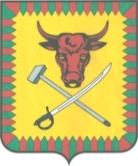 РОССИЙСКАЯ ФЕДЕРАЦИЯ                          СОВЕТ МУНИЦИПАЛЬНОГО РАЙОНА«ЧИТИНСКИЙ РАЙОН»                                                         РЕШЕНИЕ«15» января 2020 года                                                                                   №145«О передаче проектно-сметных документаций на строительство школ в с. Смоленка по договорам пожертвования ГКУ «Служба единого заказчика» Забайкальского края»          В целях обеспечения эффективного использования муниципального имущества, в соответствии с Федеральным законом от 21.12.2001 года №178-ФЗ «О приватизации государственного и муниципального имущества», в соответствии с Федеральным законом  от 06.10.2003 г. № 131-ФЗ «Об общих принципах организации местного самоуправления в Российской Федерации, руководствуясь Уставом муниципального района «Читинский район», Совет муниципального района «Читинский район» решил:1. Утвердить передачу проектно-сметных документаций по договорам пожертвования ГКУ «Служба единого заказчика» Забайкальского края для целей последующего строительства следующих объектов:«Школа на 250 мест в с. Смоленка», расположенная по адресу: Забайкальский край, «Читинский район» с. Смоленка, ул. Садовая, 2а;«Школа на 250 мест в с. Смоленка», расположенная по адресу: Забайкальский край, «Читинский район»  с. Смоленка, мкр. Добротный.2. Опубликовать настоящее Решение в муниципальном печатном органе в районной газете «Ингода» и разместить на официальном сайте администрации муниципального района «Читинский район» в информационно-телекоммуникационной сети «Интернет». 3. Решение вступает в силу со дня его принятия.Глава муниципального района                                              «Читинский район»                                                                         Ф.А.Кургузкин